Publicado en Madrid  el 13/02/2017 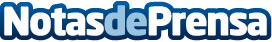 El mercado del automóvil sigue imparable en 2017El mercado del automóvil está en auge, finalizó con muy buenas cifras tanto en coches nuevos como de ocasión en el 2016 y continua imparable en 2017, de aquí que muchas empresas del sector sigan creciendoDatos de contacto:Pedro Nota de prensa publicada en: https://www.notasdeprensa.es/el-mercado-del-automovil-sigue-imparable-en Categorias: Finanzas Automovilismo Madrid Consumo Industria Automotriz http://www.notasdeprensa.es